МУНИЦИПАЛЬНОЕ ОБРАЗОВАНИЕГОРОДСКОЙ ОКРУГ ГОРОД СУРГУТАДМИНИСТРАЦИЯ ГОРОДАПОСТАНОВЛЕНИЕОб утверждении границ прилегающейтерритории к строению 8 общества с ограниченной ответственность «ЮграТрансАвто» (медицинский кабинет), на которой не допускаетсярозничная продажа алкогольнойпродукцииВ соответствии с Федеральным законом от 22.11.1995 № 171-ФЗ «О государственном регулировании производства и оборота этилового спирта, алко-гольной и спиртосодержащей продукции и об ограничении потребления                      (распития) алкогольной продукции», постановлением Правительства                    Российской Федерации от 27.12.2012 № 1425 «Об определении органами государственной власти субъектов Российской Федерации мест массового скопления граждан и мест нахождения источников повышенной опасности, в которых                   не допускается розничная продажа алкогольной продукции, а также определении органами местного самоуправления границ прилегающих к некоторым организациям и объектам территорий, на которых не допускается розничная продажа алкогольной продукции», решением Думы города от 28.05.2013 № 333-V ДГ                       «Об определении способа расчета расстояний от некоторых организаций                          и (или) объектов до границ прилегающих к ним территорий, на которых                          не допускается розничная продажа алкогольной продукции», распоряжением Администрации города от 30.12.2005 № 3686 «Об утверждении Регламента                  Администрации города»:1. Утвердить границы прилегающей территории к строению 8 общества                       с ограниченной ответственностью «ЮграТрансАвто» (медицинский кабинет), расположенному по адресу: город Сургут, улица Энергостроителей, дом 10,                                   на которой не допускается розничная продажа алкогольной продукции, согласно приложению.2. Управлению документационного и информационного обеспечения                  разместить настоящее постановление на официальном портале Администрации города.3. Муниципальному казенному учреждению «Наш город» опубликовать настоящее постановление в средствах массовой информации.4. Контроль за выполнением постановления возложить на заместителя Главы города Шерстневу А.Ю.Глава города                                                                                           В.Н. ШуваловПриложение к постановлениюАдминистрации городаот ____________ № ________Схемаграниц прилегающей территории к строению 8 общества с ограниченной           ответственностью «ЮграТрансАвто» (медицинский кабинет), расположенному по адресу: город Сургут, улица Энергостроителей, дом 10, на которой                         не допускается розничная продажа алкогольной продукции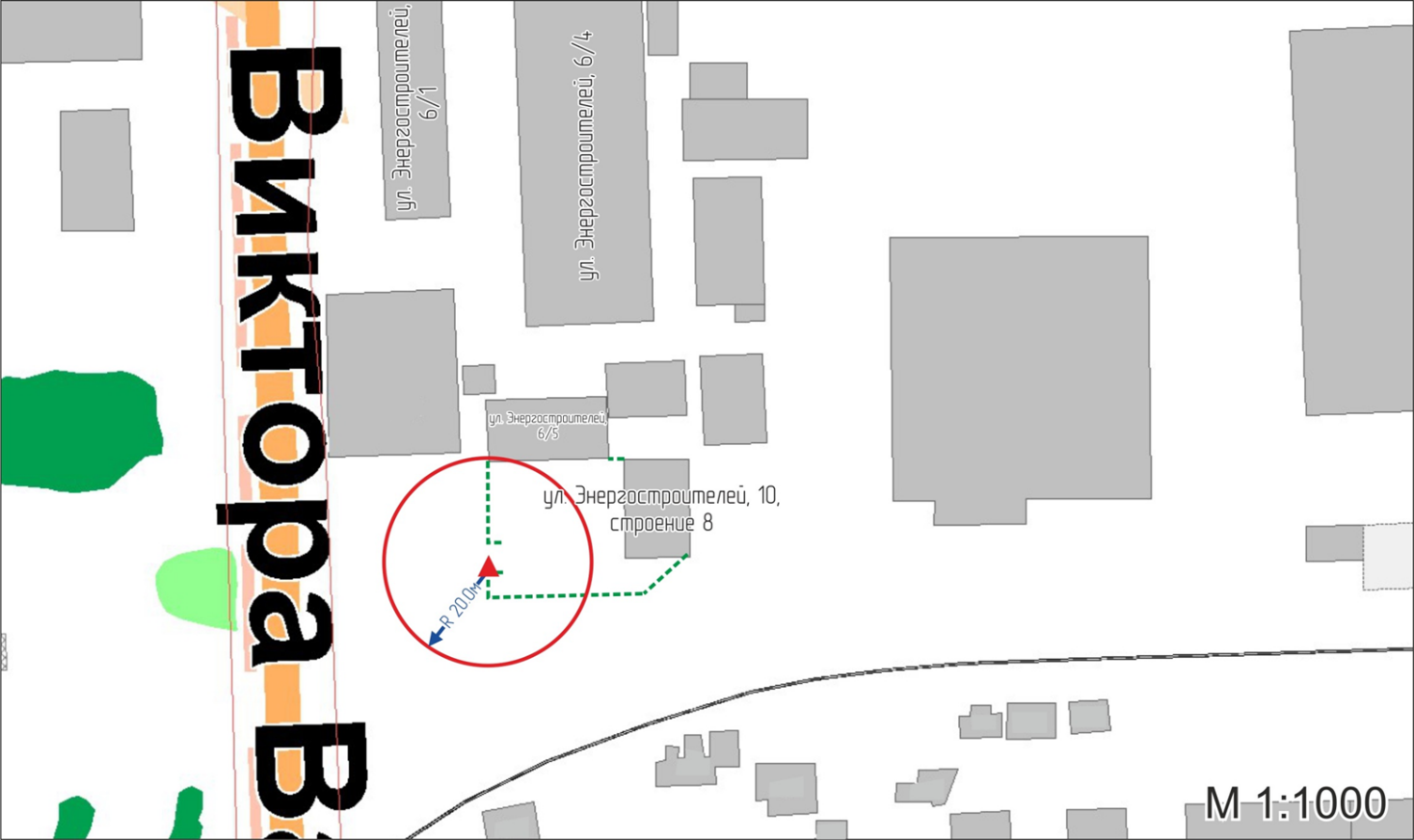 Условные обозначения:     вход для посетителей на территорию к строению 8 ООО «ЮграТрансАвто»; R          радиус в метрах; ------ металлический забор, граница обособленной территории.«22»072019г.№5335